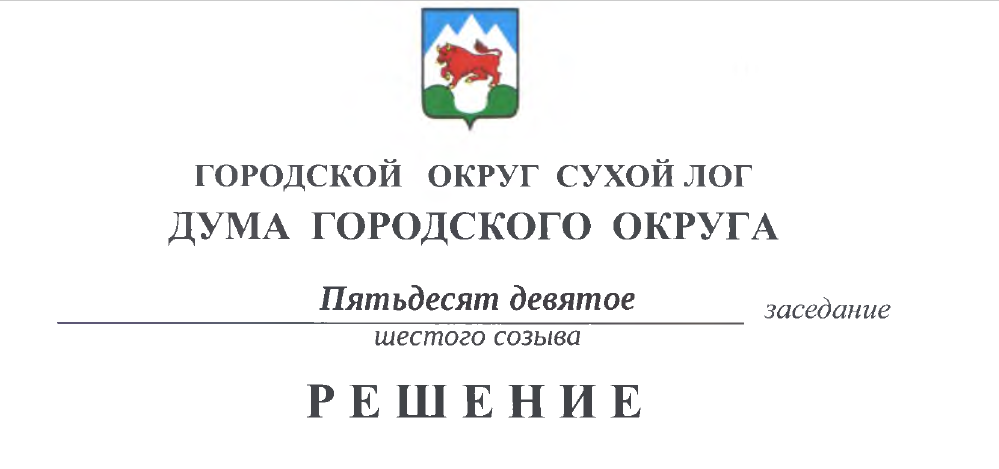 от 31.03.2022                                                                                          № 465-РДО внесении изменения в решение Думы городского округа от 23.12.2021 № 438-РД «Об утверждении тарифов на услуги по вывозу отходов»В соответствии с Жилищным кодексом Российской Федерации, федеральным законом от 06.10.2003 № 131-ФЗ «Об общих принципах организации местного самоуправления в Российской Федерации», руководствуясь статьей 23 Устава городского округа Сухой Лог Дума городского округа  РЕШИЛА:Внести изменение в Приложение к решению Думы городского округа от 23.12.2021 № 438-РД «Об утверждении тарифов на услуги по вывозу отходов», заменив цифры «91,30» на «91,05».2.  Настоящее решение вступает в силу с 01 января 2022 г.3. Опубликовать настоящее решение в газете «Знамя Победы» и разместить на официальном сайте городского округа Сухой Лог.4.  Контроль исполнения настоящего решения возложить на комиссию по землепользованию, городскому хозяйству и охране окружающей среды              (С.А. Комягин). Председатель Думы городского округа                                                Е.Г. Быков  Глава городского округа                                                                       Р.Ю. Валов                         